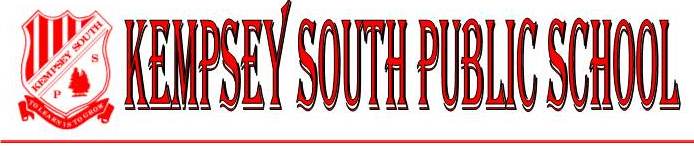 Expression of Interest Teaching positionKempsey South Public SchoolExpressions of interest are sought from applicants wishing to undertake teaching positions for 2018. Applicants may be called to a follow-up interview. Please be aware that this is an Expression of interest only and not an offer of employment. Current full-time temporary staff of Kempsey South Public School are not required to apply as their capabilities will be assessed in the workplace.Successful candidate(s) will start on 29 January 2018 and it is anticipated they will continue until 21 December 2018. Applicants should note however that these engagements are temporary and may come to an end at any time with four weeks notice.School context:Kempsey South Public School (FOEI 197) strives to work closely with our community to provide an excellent education to our students. Our priorities are student learning, wellbeing and relationships with the community. We pride ourselves on individualising the educational environment for each student to ensure they succeed. Our student population is transient, with 73% of our student population identified as ATSI in 2017.Position criteria (Please include quantitative data as evidence were applicable)Approval to teach K – 6.Evidence of innovation in your own teaching practice and professional learning to meet the real-world learning needs of studentsEvidence of expertise in student wellbeing and in building a strong rapport with students from dynamic backgrounds. A strong focus on caring wellbeing practices and relationship building would be an advantage.Evidence of working collaboratively with colleagues, parents and/or external agencies, focusing on leveraging the talents and skills of yourself and others to the benefit of students.Willingness to and experience in running extra-curricular activities.Applicants are asked to complete the attached EOI proforma, including two referees who are able to discuss your recent professional experiences.Applications are due to Andrew Kuchling by 4pm, Wednesday 22 November 2017 and should be emailed as a PDF to andrew.kuchling@det.nsw.edu.auEOI Teaching position Kempsey South Public SchoolName: Serial Number: Contact phone number: Recent work history:Details of two referees:Please note there is a two page limit on the short answer section of the Expression of Interest. Applicants are encouraged to focus on the most complex examples of their work to demonstrate the fullness of their abilities using the five criteria as headings. (Please do not list everything you have ever done, just a few examples of your most complex experiences)Approval to teach K – 6.Evidence of innovation in your own teaching practice and professional learning to meet the real-world learning needs of students.Evidence of expertise in student wellbeing and in building a strong rapport with students from dynamic backgrounds. A strong focus on caring wellbeing practices and relationship building would be an advantage.Evidence of working collaboratively with colleagues, parents and/or external agencies, focusing on leveraging the talents and skills of yourself and others to the benefit of students.Willingness to and experience in running extra-curricular activities.